SEMANA DEL 29 DE OCTUBRE 3 DE NOVIEMBRE   VALOR: LA SANA CONVIVENCIAOBSERVACIONES:1. CRONOGRAMA DE LAS EVALUACIONES DEL CUARTO PERÍODO Entrega de instrumentos en coordinación académica  para la evaluación de período de  las áreas del núcleo común. Viernes 2 de noviembre 2. ACTIVIDAD PROGRAMADA EN EL ÁREA DE DIDÁCTICA: Objetivo: Potenciar la vocacionalidad de ser maestro. donde desarrollarán una clase basados en los estándares básicos de competencias de lenguaje en un grupo de segundo de primaria. Hora de salida: 4: 45 pm (sexta hora de clase), por tanto, no estarán en la sexta ni en la séptima hora de clase ya que el trabajo planeado con los estudiantes de primaria sería de 5:20 – 6:10 pm.Los estudiantes que trabajarán en dicha actividad son los siguientes: Total: 17 estudiantes3. MASTER2000. Se orienta a los maestros muy respetuosamente, ingresar los resultados del proceso evaluativo de sus estudiantes de manera permanente en la plataforma. Las recuperaciones se hacen paralelo al desarrollo curricular. Ningún estudiante debe tener faltante de notas de períodos anteriores. Reportar en secretaría los estudiantes que han desertado.PEDRO ALONSO RIVERA BUSTAMANTERECTOR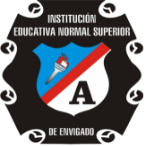 INSTITUCION EDUCATIVA ESCUELA NORMALSUPERIOR DE ENVIGADOCRONOGRAMA 2018SEMANA 37EVALUACIONES DEL 4TO. PERÍODO Se realizan durante la semana en las clases con cada maestros responsable del áreaEducación Física, Educación artística, Educación ética y Educación ReligiosaEVALUACIONES DEL 4TO. PERÍODO Se realizan durante la semana en las clases con cada maestros responsable del áreaEducación Física, Educación artística, Educación ética y Educación ReligiosaEVALUACIONES DEL 4TO. PERÍODO Se realizan durante la semana en las clases con cada maestros responsable del áreaEducación Física, Educación artística, Educación ética y Educación ReligiosaEVALUACIONES DEL 4TO. PERÍODO Se realizan durante la semana en las clases con cada maestros responsable del áreaEducación Física, Educación artística, Educación ética y Educación ReligiosaEVALUACIONES DEL 4TO. PERÍODO Se realizan durante la semana en las clases con cada maestros responsable del áreaEducación Física, Educación artística, Educación ética y Educación ReligiosaEVALUACIONES DEL 4TO. PERÍODO Se realizan durante la semana en las clases con cada maestros responsable del áreaEducación Física, Educación artística, Educación ética y Educación ReligiosaFECHAACTIVIDADASISTENTESHORALUGARRESPONSABLESOCTUBRE  LUNES 29Las reuniones de núcleos interdisciplinares las dedicarán los maestros a los procesos evaluativos de finalización del año escolar.Las reuniones de núcleos interdisciplinares las dedicarán los maestros a los procesos evaluativos de finalización del año escolar.Las reuniones de núcleos interdisciplinares las dedicarán los maestros a los procesos evaluativos de finalización del año escolar.Las reuniones de núcleos interdisciplinares las dedicarán los maestros a los procesos evaluativos de finalización del año escolar.Las reuniones de núcleos interdisciplinares las dedicarán los maestros a los procesos evaluativos de finalización del año escolar.OCTUBRE  LUNES 29Reunión comité de Antioqueñidad Orientadores de grupo 10 y11 y comité 2:00 p.m.Rectoría RectorOCTUBRE  LUNES 29Asesoría de calidad  proceso admisiones y registroLíderes del proceso  10:30 a.m. a 1:30 pmSecretaria de la institución  Líderes del proceso  OCTUBRE MARTES30Reunión gestión del riesgo Delegados 8:00 am a 12:00 Auditorio ENVIASEODelegados  OCTUBRE MARTES30Reunión maestros 11°Maestros que tienen clase en 11°1:00p.m.CoordinaciónAcadémicaCoordinadora OCTUBRE MARTES30Final del intercolegiarte  Delegados 1:00 pm a 6:00 pm  Polideportivo sur Secretaría de cultura  OCTUBRE MARTES30Diplomado de Inclusión escolarOrientadora escolar4:00 a 7:00p.m.JOMARSecretaría EducaciónOCTUBRE MIÉRCOLES31Reunión Coordinadoras manual de convivencia  Coordinadoras  1:00 pm Coordinación  Coordinadoras NOVIEMBRE  1Inducción Alumnos y Padres de familia grado 5    Comunidad Alumnos y Padres   grado 5 1:00 a 4: 00 pm Auditorio M.U.A  Comité de Apoyo NOVIEMBRE  1Actividad de DidácticaEstudiantes de 10° seleccionados4:45 p.m.Escuela Fernando González Maestra maría Isabel ZapataNOVIEMBRE  1Salida estudiantes grado 11°   Alumnos grado 11° Parque Norte 10:00 am a 5:00 pm Parque Norte Maestros delegados  NOVIEMBRE  1Encuentro de padresPadres de familia6:00p.m.Fernando GonzálezRectorNOVIEMBRE  VIERNES 2Antioqueñidad Comunidad Educativa sede MUA1:00 pm a 5:00 pm Sede MUAComité Antioqueñidad NOVIEMBRE  VIERNES 2Seminario taller de lecturaSemestre I y IV7:30 a.m.Biblioteca Débora Aran.Secretaría de EducaciónNOVIEMBRE  VIERNES 2Inducción para Padres de los niños admitidos en transición  Padres de niños admitidos en transición  3:00 pm  Escuela Marceliano VélCoordinaciones NOVIEMBRE  VIERNES 2Comité de Apoyo Coordinadoras11:30 am Rectoría Rector NOVIEMBRE  VIERNES 2Acompañamiento Plan Nacional de lectura Delegados 11:30 a 2 :00 pm Rectoría MEN NOVIEMBRE  SÁBADO 3Semillas de PazAlumnos inscritos.3:00p.mAtardecerRectorFECHAACTIVIDADASISTENTESHORALUGARRESPONSABLESOctubre 29 al 2 de NoviembreEvaluaciones Educación FísicaEducación artísticaEducación éticaEducación ReligiosaEstudiantes de 3° a 11°Jornada escolarAulas de claseMaestrosEstudiantesFamiliaEVALUACIONES DE LAS ÁREAS DEL NÚCLEO COMÚNEVALUACIONES DE LAS ÁREAS DEL NÚCLEO COMÚNEVALUACIONES DE LAS ÁREAS DEL NÚCLEO COMÚNEVALUACIONES DE LAS ÁREAS DEL NÚCLEO COMÚNEVALUACIONES DE LAS ÁREAS DEL NÚCLEO COMÚNEVALUACIONES DE LAS ÁREAS DEL NÚCLEO COMÚNNoviembre Martes 6- Matemáticas-Ciencias NaturalesEstudiantes 3° a 11°2da.hora3ra. horaAulas de claseMaestrosEstudiantesFamiliaMiércoles 7-Lengua castellana-InglésEstudiantes 3° a 11°2da.hora  3da.hora Aulas de claseMaestrosEstudiantesFamiliaJueves 8-Sociales-Química-Orientación VocacioEstudiantes 3° a 11°Estudiantes 10° a 11°Estudiantes 6°2da.hora  3da.hora4ta.hora Aulas de claseMaestrosEstudiantesFamiliaViernes 9-Física-Economía y política-Cultura PedagógicaEstudiantes 10°- 11°Estudiantes 10°- 11°Estudiantes 7°2da.hora  3da.hora4ta.horaAulas claseMaestrosEstudiantesFamiliaMartes13-Estadís. y geometría -Fundamentación Pe.-Seminario ObservacEstudiantes 3°- 11°Estudiantes 10°- 11°Estudiantes 8°s2da.hora3ra. horaAulas claseMaestrosEstudiantesFamiliaMiércoles14- Filosofía-Práctica-InvestigaciónEstudiantes 6°- 11°Estudiantes 10°- 11°Estudiantes 9°s2da.hora3ra. horaAulas claseMaestrosEstudiantesFamiliaJueves 15CIERRE DEL SISTEMA            COMISIONES GRADOS  11° .Hora 10:a.m. CIERRE DEL SISTEMA            COMISIONES GRADOS  11° .Hora 10:a.m. CIERRE DEL SISTEMA            COMISIONES GRADOS  11° .Hora 10:a.m. CIERRE DEL SISTEMA            COMISIONES GRADOS  11° .Hora 10:a.m. CIERRE DEL SISTEMA            COMISIONES GRADOS  11° .Hora 10:a.m. Viernes 16COMISIONES GRADOS  10°  Hora: 10 a.m. Coordinación AcadémicaCOMISIONES GRADOS  10°  Hora: 10 a.m. Coordinación AcadémicaCOMISIONES GRADOS  10°  Hora: 10 a.m. Coordinación AcadémicaCOMISIONES GRADOS  10°  Hora: 10 a.m. Coordinación AcadémicaCOMISIONES GRADOS  10°  Hora: 10 a.m. Coordinación AcadémicaLunes 19COMISIONES GRADOS  9° y 8°  Hora: 10 a.m. Coordinación AcadémicaCOMISIONES GRADOS  9° y 8°  Hora: 10 a.m. Coordinación AcadémicaCOMISIONES GRADOS  9° y 8°  Hora: 10 a.m. Coordinación AcadémicaCOMISIONES GRADOS  9° y 8°  Hora: 10 a.m. Coordinación AcadémicaCOMISIONES GRADOS  9° y 8°  Hora: 10 a.m. Coordinación AcadémicaMartes 20COMISIONES GRADOS  7°  Hora: 10 a.m. Coordinación AcadémicaCOMISIONES GRADOS  7°  Hora: 10 a.m. Coordinación AcadémicaCOMISIONES GRADOS  7°  Hora: 10 a.m. Coordinación AcadémicaCOMISIONES GRADOS  7°  Hora: 10 a.m. Coordinación AcadémicaCOMISIONES GRADOS  7°  Hora: 10 a.m. Coordinación AcadémicaMiércoles 21COMISIONES GRADOS  6°  Hora: 10 a.m. Coordinación AcadémicaCOMISIONES GRADOS  6°  Hora: 10 a.m. Coordinación AcadémicaCOMISIONES GRADOS  6°  Hora: 10 a.m. Coordinación AcadémicaCOMISIONES GRADOS  6°  Hora: 10 a.m. Coordinación AcadémicaCOMISIONES GRADOS  6°  Hora: 10 a.m. Coordinación AcadémicaViernes 23Entrega de informes a padres de familiaEntrega de informes a padres de familiaEntrega de informes a padres de familiaEntrega de informes a padres de familiaEntrega de informes a padres de familia10.1Natalia DuránVanesa Vélez Gil Valentina FonnegraAna Sofía Soto10.2Valentina RicoJennifer BedoyaIsabella RuizJuan Pablo Pérez10.4Ana Isabel GaleanoLaura García LópezMariana Londoño B.Danna Melisa LópezMaría José Ochoa10.5María José CiroLuz Arelly SuárezSara Hernández.Estefanía Flórez